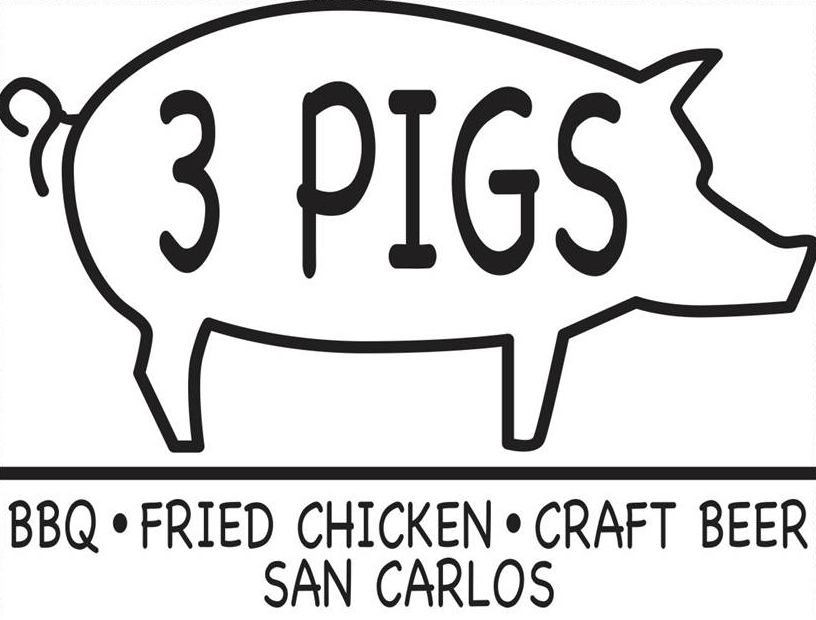 CATERING Catering is served family style and dropped off hot and ready to serve at the time of delivery.Chaffing dishes, coolers, ice available for an additional set up fee.Please choose 1,2,3 or 4 meats for your entire party we cannot accommodate individual selections.Our catering is based on the average appetite if your party includes some larger appetites you may consider ordering extra meals. Slow Smoked BBQ PlattersChoose 1,2,3 or 4 Meats and 3 House Made Sides1 Meat plus 3 House Made Sides…………………………………………………………………………………..$16.99 per person2 Meat plus 3 House Made Sides…………………………………………………………………………………..$18.99 per person3 Meat plus 3 House Made Sides…………………………………………………………………………………..$21.99 per person4 Meat plus 3 House Made Sides…………………………………………………………………………………..$23.99 per personMeats to choose fromSt. Louis BBQ Ribs, Slow Smoked BBQ Chicken Breast, Slow Smoked BBQ Chicken Thigh and Drum, Certified Angus Beef USDA Prime Brisket*, North Carolina Pulled Pork, Schwartz Sausage Company of San Francisco Hot Link, Santa Maria Tri –Tip*, Slow Smoked Pulled Chicken.(*add 1.00 per person for Brisket or Tri-Tip)Vegetarian OptionsBBQ Portobello Mushroom w/Onions and Bell Peppers (available as a meat choice in catering or a la carte for 10.00 per serving)House Made Sides to Choose FromBBQ Baked Beans, Black Bean Corn Salad, Award Winning Chili, Coleslaw, Collard Greens, Creamed Corn, Baked Daily Cornbread Muffins & Butter, It’s NOT Kraft Mac & Cheese, Yukon Gold Potato Salad, Quinoa Salad, Tomato & Cucumber Salad, Kale Watermelon Feta Salad, Kale Cesar Salad, House Salad.Fried Chicken PlattersChoose 2, 3 or 4 Pieces per person and 3 House Made Sides2 Pieces (white or dark) plus 3 House Made Sides………………………………………………………..$15 per person3 Pieces (white = 2 wings & 1 breast or dark = 1 thigh & 2 drumsticks) plus 3 House Made Sides…………………………………………………………………………………………………………………………….$17 per person4 Pieces plus 3 House Made Sides (1 of each thigh, drumstick, breast & wing)…………… $19 per personBunsButtered & Toasted La Boulanger Sandwich Buns……………………………………………………….. $1.20 eachAppetizersPig Candy (Candied Bacon) per order (4 Pieces)…………………………………………………………….$6.00 Deviled Eggs Tray ………………………………………………………………………………………………………..$12.50 per order (10 Pieces)Client:____________  Date of Event:_______________ Contact #:_____________ Email:____________DepositA 25% deposit is due at the time of booking.Final PaymentCard info from deposit will be run on the day of the event for final payment based on the total amount agreed upon at the time of booking. If the total number of guests decreases after the time of booking the amount agreed upon at the time of booking will be charged regardless of the decrease in guests.Cancelation24 hours in advance: If the client cancels the catering, the deposit is non-refundable but can be applied to another catering event when that date and time are available. Less than 24 hours: If the client cancels the catering with less than 24 hours’ notice, 50% of the agreed upon price at the time of booking is non-refundable but can be applied to another catering event when that date and time are available. The additional 50% will be forfeited to 3 Pigs BBQ.PricingThe bid given in this agreement will be valid for 30 days after such the prices may fluctuate.Delivery/Set Up18% Delivery/Set Up/Gratuity fee, Minimum of 20 guests; Includes delivery(within 12 miles), paper goods, plastic utensils, recyclable serving containers, recyclable serving utensils, placed in your serving area that has been pre-setup prior to delivery time.Catering Details# of Guests:________    Delivery or Pick Up Time:___________   Location:_____________________________Order: ____________________________________________________________________________________________________________________________________________________________________________________________________Payment:25% Deposit Paid with:   VISA    MC    AMEX    DISCOVER   CASH   CHECK#_______________________________________Card #:______________________________________  Exp. Date:_____________________________________________Balance:_______ Charged to the above Credit Card the day of the event_______ Paid by Check or Cash the day of the eventClient Signature:_____________________   Date:________________________I have read this contract and understand and agree to the rates and terms and conditions of this contract. Please complete fully, sign and return to 3pigbbq@gmail.com3 Pigs BBQ sincerely appreciates your consideration in planning your special event. We love referrals and Yelp reviews! Thank you! 